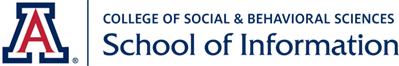 MS Student Capstone Project Competency Evaluation FormCapstone Supervisors: Thank you for supervising this capstone project! Please evaluate student’s competencies as demonstrated throughout the project using the form below. 1 = least competent and 5 = very competent.  Please feel free to add additional comments to any of the competency areas in the space provided below the format. Supervisor Name:                                                                                       Student Name:Project title:                                                                                                  Project duration/semester:Additional comments:Supervisor Signature:                                                                                 Date:Competencies12345n/aC1: Computational and analytic thinking and doing: Student established the ability to exercise the four key techniques of computational thinking: decomposition, pattern recognition, abstraction, and algorithms in solving information and data challenges, in addition to analytically. C1.A: Decomposition: Student is able to break down a complex problem or system into smaller, more solvable problems. C1.B: Pattern recognition: Student is trained to look for similarities among and within problems. C1.C: Abstraction: Student has gained the ability of recognizing and focusing on the essential components of a problem/issue while ignoring distracting peripheral factors in order to develop one solution that works for a class of problems.C1.D: Algorithms: Student is able to design and implement a step-by-step solution to a problem, including design and implement a computer algorithms using a computer language to solve a problem. C1.E: Student demonstrated fluency in at least one programming language. C2: Data manipulation, analysis, and interpretation: Student has obtain the skills of collecting, manipulating, and analyzing different types of data at different scales, and interpreting the results properly.     C2:A: Student is able to identify specific types of data for different analytical methods C2:B: Student is able to use/develop efficient computational methods to clean, format, transfer, and store dataC2:C: Student is able to apply appropriate statistical, machine learning, visual analytics, and other techniques to identify patterns and make sound predictions with given data. C2:D: Student is able to develop methods to align and integrate data from multiple sources. C2:E: Student understands the ethical and legal requirements of data privacy and security. C3: Communication and teamwork: Student has acquired skills to work with others within and across disciplines and be effective communicators. C3.A: Student has acquired experience working in an interdisciplinary team, either as a productive team member or a team leader.  Students will become effective project managers. C3:B: Students is able to effectively articulate various evidence supporting a solution and to communicate the results of their work, using appropriate graphics, visualizations, multi-media vehicles, or artistic performance. C4: Creative contributions:  Through experiential learning, student knows how to conduct original and innovative work, involving computational thinking, data-intensive methodologies, and/or human-centered designs that will extend the body of knowledge in the field of Information. C5: Ethics and Values: Student has demonstrated an understanding of information/data ethics, and the values of the information fields to serve diverse user groups. 